RUNO Half Yearly Reporting 					TEMPLATE 4.3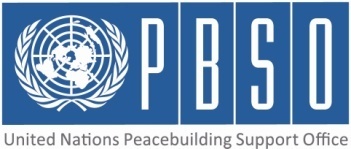 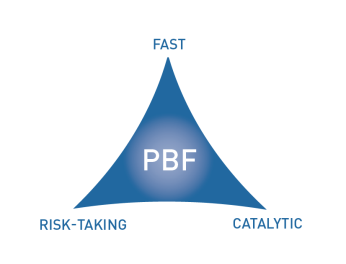 [COUNTRY: PAPUA NEW GUINEA]PROJECT HALF YEARLY PROGRESS UPDATE PERIOD COVERED: JANUARY – JUNE 2015Qualitative assessment of progress INDICATOR BASED PERFORMANCE ASSESSMENT: Using the Project Results Framework as per the approved project document- provide an update on the achievement of key indicators at both the outcome and output level in the table below. Where it has not been possible to collect data on indicators, state this and provide any explanation in the qualitative text above. (250 characters max per entry)Project No & Title:PBF/PLANIM SAVE KAMAP STRONGPELA (PLANT KNOWLEDGE, GROW STRONG)PBF/PLANIM SAVE KAMAP STRONGPELA (PLANT KNOWLEDGE, GROW STRONG)PBF/PLANIM SAVE KAMAP STRONGPELA (PLANT KNOWLEDGE, GROW STRONG)Recipient Organization(s):  UNWOMEN & UNICEFUNWOMEN & UNICEFUNWOMEN & UNICEFImplementing Partners (Government, UN agencies, NGOs etc):Nazareth Centre for Rehabilitation (NCFR)Nazareth Centre for Rehabilitation (NCFR)Nazareth Centre for Rehabilitation (NCFR)Total Approved Budget :999499999499999499Preliminary data on funds committed :  % of funds committed  / total approved budget:Expenditure:100,000% of expenditure / total budget: (Delivery rate)10%Project Approval Date:Possible delay in operational closure date (Number of months)Delayed arrival of the Women & Security Advisor. However project implementation is on courseProject Start Date:1st April. 2015Possible delay in operational closure date (Number of months)Delayed arrival of the Women & Security Advisor. However project implementation is on courseExpected Operational Project  Closure Date:August 2016Possible delay in operational closure date (Number of months)Delayed arrival of the Women & Security Advisor. However project implementation is on courseProject Outcomes:Community Social Cohension and Security in Bougainville strengthened through opportunities to address conflict related truma effectively, and reducing levels of gender based violence by transforming gender norms, in addition to improved access to district level gender based violence support services. Community Social Cohension and Security in Bougainville strengthened through opportunities to address conflict related truma effectively, and reducing levels of gender based violence by transforming gender norms, in addition to improved access to district level gender based violence support services. Community Social Cohension and Security in Bougainville strengthened through opportunities to address conflict related truma effectively, and reducing levels of gender based violence by transforming gender norms, in addition to improved access to district level gender based violence support services. PBF Focus Area(select one of the Focus Areas listed below)(Priority area 2): Promote coexistence and peaceful resolution of conflicts:  (2.3) Conflict prevention/management. (Priority area 2): Promote coexistence and peaceful resolution of conflicts:  (2.3) Conflict prevention/management. (Priority area 2): Promote coexistence and peaceful resolution of conflicts:  (2.3) Conflict prevention/management. For each intended outcome, provide evidence of progress during the reporting period. In addition, for each outcome include the outputs achieved.(1000 characters max per outcome.)Outcome 1:Community-wide support for & commitment to women & girls human rights while ending GBV. The dissemination of Family, Health and Safety Study for the Autonomous Region of Bougainville, has established a strong project platform for the implemenation of Planim Save. This is as a result of the comprehensive engagement of senior Bougainville policy makers including the Office of the Chief Secretary, Community Development, Local Government, Buka General Hospital & the District Government officials as well as members of the Council of Elders, Village Assembly Chiefs & women leaders on the project inception sensitizaton phase. To roll out Community Conversations at grassroot level mainly at village assemblies, 36 community facilitators have been identified. The mapping exercise conducted involved all Local Administrators and harmonized the implemenation methodology which identified community leaders under the 2 COEs & VAs hence the identification of 14 village assemblies & 55 villages.Outcome 2:Improved institutional mechanisms to support women and girls who have experienced gender based violence. With limited mental health facilities & trained medical staff in psychosocial support to provide services to people experiencing trauma or other mental health issues . Consultations held with health authoritities at Buka and Awara hospitals, will strengthen 2 Family Support Centers (FSC), to provide services to survivors of gender based and family sexual violence, however due to a shortage of trained staff, limited opening hours and lack of coordination with other services, the level of support provided to victims of gender based and family sexual violence is limited. An MOU between Buka Hospital & UNICEF has been negotiated and drafted for signing. Under the MOU, UNICEF is providing support to Buka Hospital for recruitment of a Nurse Counsellor to support the current Family Support Center including the training of 20 health workers that will enhance the detection and referral  Outcome 3:Outcome 4:Do you see evidence that the project is having a positive impact on peacebuilding?(1000 characters max.)Early to measure the impact although the Project has been highly embraced. The engagement of the district administrators, community leaders & elders as well as cultural heads as change agents in the project intervention area, has been highly welcomed & supported by the target audience. Men have expressed the overwhelming need & willingness to work hand in hand with women to promote peace & security. Consulations with the different stakeholders reveal that men are looking forward to benefitting from the project interventions in terms of gaining knowledge on human rights, peacebuilding & counseling services.The Consultations have so far yielded positive results from stakeholders which has led to the identification of the community leaders under the COEs & VAs hence attarcting a high level of community participation and ownership which has contributed to the identification of 36 facilitators, 14 VAs and 55 villages, notwithstanding the harmonization of the implementation methodology. The Were there catalytic effects from the project in the period reported, including additional funding commitments or unleashing/ unblocking of any peace relevant processes?(1000 characters max.)Although the Planim Save, Kamap Strongpela project is still at its inception with barely 2 months under project inception, it has established a model of community engagement to transform social norms around violence, specifically gender based violence, by addressing post-conflict trauma of women and men through empowering community conversations and improving access to support services for survivors of gender based violence in the target area. The successful consultations with the stakeholders and identification of the community leaders under COEs, VAs with their willingness to actively particiapte in the implementation of the project activities is one of the registered catalysts. The contributions received from CSOs, district administrators, community leaders, eleders & cultural leaders during the project inception is yet another relevant process towards peacebuilding process and security in the Autonomous Region of Bougainville. A draft curiculum locally designed is another result  If progress has been slow or inadequate, provide main reasons and what is being done to address them.(1000 characters max.)Project Progress is on course although the delay of the Women, Peace and Security Advisor, meant the actual implementation began in April 2015 following his arrival in Bougainville. However a number of results have been realized during the two months project roll out. There has also been delayed activity due to the requirement to procure a project vehicle. As the procurement could not begin until funds were received, there has been a lag in gatting the vehicle to the project site. The vehicle is expected by July 10 in the project area. As there is no public transport, it is a requirement to have a project vehicle. This has been a significant impediment to beginning implementation. However, there have been three missions with the IP to the area to set up the project and activities will begin as soon as vehicle arrives. There is much community surrport demonstrated through meetings and public affirmation at well attended opening ceremonies.  What are the main activities/expected results for the rest of the year?(1000 characters max.)Progress on the project baseline study is under way with UNWOMEN in collaboration with P4P. Systematizing the curriculum that will be utilized by the facilitators through community conversations, with the curriculum guidelines already developed. The document will be pre-tested and piloted in one selected project Village Assembly. A total of 36 community facilitators have been idetified and are currently being vetted. The rigourous selection process will enable  facilitators to commit to the duration of the project, be able to work with different members in their own community and have minimum reading and writing standards. NCFR and COEs will be responsible for making the final selection of facilitators.  A total of 36 community facilitators will be trained in each of the topics, as well as in community conversation and facilitation techniques. Having local facilitators working in their own community will increase community ownership & responsibility for developing community.Is there any need to adjust project strategies/ duration/budget etc.?(1000 characters max.)Community-based education programs using the community conversations model to work with the  Council of Elders (COE) in Buin and Bana, South Bougainville. Community conversation topics on gender, human rights & gender based violence; trauma & healing; and positive relationship skills will be conducted at the community level with women, youth, men and community leaders. Identification level, this strategy has been supported by stakeholders. It has also been noted that the support service capacity building and recruitmnet of staff at the Family Support Center has been harmonized in the implementation methodology by the implementing partners and all the participating stakeholders in the preparatory stage. It is based on these harmonizations that these strategies will yield results and requires no adjustments at this level of project implementation.Note that within one month of the project, a series of activities has been done. There is a need to review indicators after baseline studyWhat is the project budget expenditure to date (percentage of allocated project budget expensed by the date of the report) – preliminary figures only?(1000 characters max.)Project Budget Expenditure is 100,000 USD approximately 10%. Once the vehicle is in place, all activities will follow and expenditure will be increased. Any other information that the project needs to convey to PBSO (and JSC) at this stage?(1500 characters max.)The project is being implemented in the two districts of Siwai and Buin, while the second component of the project is implemented in Buka under Buka General Hospital. In South Bougainville, project implmentation is under the two constituencies of Kopii and Puabake. Two Councils Of Elders have been identified one in  Kopi (Pongo) and Puabake. During the preparatory stage, the project has identified 6 village assemblies in Kopii and 8 Village assemblies in Puabake respectively. Further 38 villages under in Kpoii and 17 villages in Puabake have been identified respectively.Designing of the curriculum is in progress with 3 core NCFR trainers at NCFR finalizing the compilation following which the curriculum will be pre-tested on one of the project districts of Buin with the support of the community facilitators before its final endorsement and application through the community conversations. The 36 facilitators are currently being vetted to ensure that they are the best candidates that will facilitate the Community Dialogues in the two district  project areas. Project staff have been contracted by the Implementing Patner (NCFR) and are already on board.Performance IndicatorsIndicator BaselineEnd of project Indicator TargetCurrent indicator progressReasons for Variance/ Delay(if any)Adjustment of target (if any)Outcome 1Community-wide support for and commitment to women and girls human rights and ending gender based violence.Indicator 1.1The proportion of men who reported committing incidents of gender based violence in the last 12 monthsBaseline underway In Patnership with Partners for Prevention (P4P)’s technical support, collaboration has been established with PNG Institute of Medical Research (IMR) to undertake the survey.  Slight delay of Women Peace & Security Adviser being on board. However outcome realization is on course. Not necessary Outcome 1Community-wide support for and commitment to women and girls human rights and ending gender based violence.Indicator 1.2The proportion of women who experienced physical violence from an intimate partner in the past 12 monthsBaseline underway Preparations in progress for establishing the proportions through a baseline survey Output 1.1Wide understanding of the relationships between human rights, peacebuilding, trauma and gender based violence in target communities Indicator  1.1.1The proportion of community conversation participants who have taken some action (speaking out or otherwise) against gender based violence at the end of 12 monthsBaseline underway Two COEs and Village Assemblies have been identified and formed Implementation on course Not necessary but more COEs and VAs are required to be formed Output 1.1Wide understanding of the relationships between human rights, peacebuilding, trauma and gender based violence in target communities Indicator 1.1.2The proportion of men and women who believe that a husband can punish his wifeBaseline underway Telephone survey on adult attitude and practices towards violence including awareness of available services underway as part of other porject and should provide baselineOutput 1.2Improved access to community level support services for gender based violence and traumaIndicator  1.2.1The number of volunteer community counsellors36 Facilitators have been identified and under going a vetting process No need Output 1.2Improved access to community level support services for gender based violence and traumaIndicator 1.2.2The number of counselling sessions provided by volunteer community counsellors in 12 monthsBaseline underway Implementation on courseOutput 1.3Local governance structures responsible for peace building and gender based violenceIndicator 1.3.1The number of Council of Elders who have incorporated gender based violence and/or trauma in their responsibilitiesSo far two Council Of Elders have been identified to directly address gender based violence and trauma in the two districts Implementation on Course No need Output 1.3Local governance structures responsible for peace building and gender based violenceIndicator 1.3.2The number of Village Assemblies who have incorporated gender based violence and/or trauma in their responsibilities. 14 village assemblies have been identified and formed. The identified Village Assemblies will act as pilots Implementation on Course Not NowOutcome 2Improved institutional mechanisms to support women and girls who have experienced gender based violenceIndicator 2.1The number of referrals between gender based violence support servicesBaseline assessment to be conductedInitial discussion with FSC team indicate that this indicator is available for Family Support Center and Police Family Sexual Violence UnitImplementation on courseNot now Outcome 2Improved institutional mechanisms to support women and girls who have experienced gender based violenceIndicator 2.2The level of awareness of women and girls of district level gender based violence support services availableBaseline underway No existing curriculum for gender based knowledge and awareness Telephone survey on adult attitude and practices towards violence including awareness of available services underway as part of other porject and should provide baselineImplementation on course. The FSC in Buka is currently undertaking community awareness compaign to promote FSC services. Support will be provided to promote services through media Speeding up the process is required Output 2.1Improved coordination between support services for women and girls who experience gender based violenceIndicator  2.1.1The number of hours worked by staff and volunteers in the Buka Family Support Centre per weekWorking our documentation system to be estabilished. Currently such system does not exist, hence no baseline data Discussions have been held with the facility support center and revealed lack of training and facilitation for staffDelay in funds transfer Not required just to train health workers and facilitate them will improve on service delivery Output 2.1Improved coordination between support services for women and girls who experience gender based violenceIndicator  2.1.2The number of health workers who have received psychosocial trainingNone Trainings to be organized in the next quarter by UNICEF Implementation on CourseOrganising trainings as soon as possibleOutput 2.2Increased capacity to provide support services. Indicator  2.2.1The number of female and male trainers for community counsellingBaseline underway Facilitators undergoing vetting process Implementation on Course No need for adjustment Output 2.2Increased capacity to provide support services. Indicator  2.2.2The number of supervision hours provided to community counsellors by the female and male trainers for community counsellors over 12 months. Baseline underway Will be established following  the training   No need for adjustment Output 2.3Indicator  2.3.1Output 2.3Indicator  2.3.2Outcome 3Indicator 3.1Outcome 3Indicator 3.2Output 3.1Indicator 3.1.1Output 3.1Indicator 3.1.2Output 3.2Indicator 3.2.1Output 3.2Indicator 3.2.2Output 3.3Indicator 3.3.1Output 3.3Indicator 3.3.2Outcome 4Indicator 4.1Outcome 4Indicator 4.2Output 4.1Indicator 4.1.1Output 4.1Indicator 4.1.2Output 4.2Indicator 4.2.1Output 4.2Indicator 4.2.2Output 4.3Indicator 4.3.1Output 4.3Indicator 4.3.2